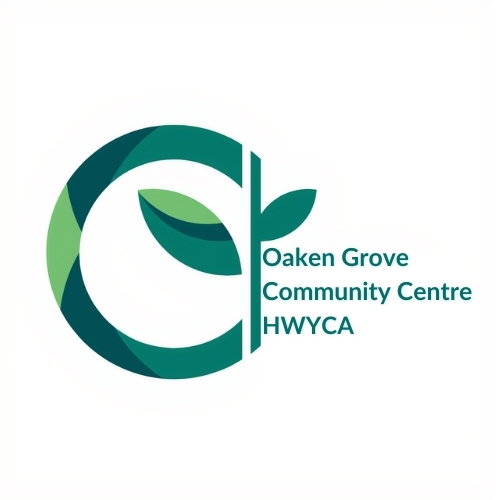 Volunteer Application FormName: ______________________________________________________Address:  ______________________________________________________Contact number: ______________________________________________________Email: ______________________________________________________Please tell us why you would like to volunteer at Oaken Grove Community Centre:_________________________________________________________________________ _________________________________________________________________________ What skills and/or experience would you like to gain from volunteering? _________________________________________________________________________ _________________________________________________________________________ Can you tell us about any skills, hobbies or interests you may have? _________________________________________________________________________ _________________________________________________________________________ Please tell us when you have the time to volunteer and how much time you would like to spend doing so:_________________________________________________________________________ _________________________________________________________________________ Please return this form to the Community Services Manager, Oaken Grove Community Centre, Reid Park, Oaken Grove, Haxby, York, YO32 3QW or email info@hwyca.co.uk.